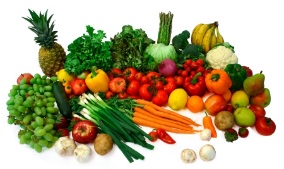 For Weeks  04.11.19, 18.11.19, 02.12.19, 16.12.19, 06.01.20, 20.01.20, 03.02.20, 24.02.20, 09.03.20, 23.03.20For Weeks  04.11.19, 18.11.19, 02.12.19, 16.12.19, 06.01.20, 20.01.20, 03.02.20, 24.02.20, 09.03.20, 23.03.20For Weeks  04.11.19, 18.11.19, 02.12.19, 16.12.19, 06.01.20, 20.01.20, 03.02.20, 24.02.20, 09.03.20, 23.03.20For Weeks  04.11.19, 18.11.19, 02.12.19, 16.12.19, 06.01.20, 20.01.20, 03.02.20, 24.02.20, 09.03.20, 23.03.20For Weeks  04.11.19, 18.11.19, 02.12.19, 16.12.19, 06.01.20, 20.01.20, 03.02.20, 24.02.20, 09.03.20, 23.03.20LUNCH  MENU                                                                                           WEEK 1LUNCH  MENU                                                                                           WEEK 1LUNCH  MENU                                                                                           WEEK 1LUNCH  MENU                                                                                           WEEK 1LUNCH  MENU                                                                                           WEEK 1MONDAYTUESDAYWEDNESDAYTHURSDAYFRIDAYSausage with Mashed Potato served with  Peas or Beans and Gravy.Fresh Chicken and Sweetcorn Pie with Homemade Fries, Broccoli and Gravy. Fresh Roast Pork Loin and Stuffing served with   Roast or Mashed Potatoes, Carrots, Fresh Savoy Cabbage and Gravy.Fresh Beef Bolognaise with hidden Vegetables, Pasta and Garlic bread.Fish Fingers served with Chips, Baked beans or Peas. Cheesy Staffordshire Oatcake served with Mashed Potatoes, Peas or Baked Beans.Homemade Cheese and Tomato Pizza Slice served with Homemade Fries,Sweetcorn and Broccoli.Macaroni Cheese served with Roast Potatoes, Carrots, fresh savoy Cabbage.Cheese Toastie with Homemade Wedges and Spaghetti Hoops.Crispy Vegetable Bake served with Chips, Baked Beans or Peas.Jacket Potato or filled Roll – Cheese, Ham or Tuna Mayo    Fresh milk and Water is available throughout Lunch Time           Jacket Potato or filled Roll – Cheese, Ham or Tuna Mayo    Fresh milk and Water is available throughout Lunch Time           Jacket Potato or filled Roll – Cheese, Ham or Tuna Mayo    Fresh milk and Water is available throughout Lunch Time           Jacket Potato or filled Roll – Cheese, Ham or Tuna Mayo    Fresh milk and Water is available throughout Lunch Time           Jacket Potato or filled Roll – Cheese, Ham or Tuna Mayo    Fresh milk and Water is available throughout Lunch Time           Chocolate Cake and CustardRice Pudding and Jam SauceSteamed Jam Sponge and Custard.Pancakes and Ice-CreamApple Crumble and CustardFruit Pots or Yogurt are available as a pudding alternative daily.Fruit Pots or Yogurt are available as a pudding alternative daily.Fruit Pots or Yogurt are available as a pudding alternative daily.Fruit Pots or Yogurt are available as a pudding alternative daily.Fruit Pots or Yogurt are available as a pudding alternative daily.